Приложение № 8 к аукционной документацииДОГОВОР аренды имущества г. Куйбышев                                                                                                           «____» _______ 2023г.Муниципальное бюджетное  учреждение спорта города Куйбышева Куйбышевского района Новосибирской области «Спортивно-оздоровительный центр города Куйбышева» сквер «Спортивный» именуемое в дальнейшем «Арендодатель», в лице директора Сидарук Владимира Владимировича, действующего на основании  Устава, с одной стороны, и   ________________, ____ года рождения, паспорт ___ номер ____, выдан _________________ ____года, зарегистрированный по адресу: _______________, именуемый в дальнейшем «Арендатор»,  с другой стороны, на основании протокола об итогах аукциона на право заключения договора аренды имущества от __.__.2023 № __,  заключили настоящий договор о нижеследующем:1.   Предмет договора1.1   Арендодатель передает, а Арендатор принимает во временное пользование и владение (аренду) имущество – часть недвижимого муниципального имущества – нежилого здания Спортивно-оздоровительный комплекс, с кадастровым номером 54:34:011701:22, расположенного по адресу: Российская Федерация, Новосибирская область, город Куйбышев, улица Партизанская, 2, в размере 17,5 кв.м. (далее – Имущество), для размещения временного развлекательного сооружения (аттракциона), в соответствии со схемой размещения и параметрами, указанными в Приложении 1 к настоящему договору.1.2   Имущество предоставляется Арендатору в целях размещения временного развлекательного сооружения (аттракциона) (далее – аттракцион) строго в соответствии со схемой и параметрами, указанными в Приложении 1 к настоящему договору.1.3. Срок пользования Имуществом составляет 1 (один) год.1.4. Арендуемое Имущество принадлежит Арендодателю на праве оперативного управления, в соответствии с постановлением администрации города Куйбышева Куйбышевского района Новосибирской области от 09.01.2014 г., № 08  «закрепления муниципального имущества на праве оперативного управления за муниципальным учреждением спорта «Спортивно-оздоровительный центр города Куйбышева», о чем в Едином государственном реестре прав на недвижимое имущество и сделок с ним сделана запись регистрации от 08.04.2014 г.  № 54-54-15/027/2014-623Права и обязанности Арендодателя Арендодатель обязан:Передать Арендатору Имущество, указанное в п.1.1. настоящего Договора, в аренду по акту приема-передачи (Приложение №2) в течение 3 дней с момента подписания настоящего Договора Не препятствовать Арендатору в пользовании Имуществом, при соблюдении им условий данного Договора.В случае прекращения (расторжения) настоящего Договора по основаниям, предусмотренным действующим законодательством и условиями настоящего Договора, принять Имущество от Арендатора по акту приема-передачи (возврата) не позднее 3 дней с момента прекращения (расторжения) Договора.2.2. Арендодатель имеет право:2.2.1. Беспрепятственно посещать и обследовать имущество на предмет соблюдения Арендатором требований по содержанию арендуемого Имущества, а также иных условий настоящего Договора и действующего законодательства РФ2.2.2. Требовать от Арендатора надлежащего исполнения обязательств в соответствии с настоящим Договором, а также своевременного устранения выявленных недостатков.2.2.3. На возмещение убытков, причиненных ухудшением качества арендуемого Имущества в результате деятельности Арендатора, а также по иным основаниям, предусмотренным законодательством Российской Федерации.Права и обязанности Арендатора3.1. Арендатор имеет право:3.1.1. Использовать Имущество на условиях, установленных настоящим Договором;3.1.2. Пользоваться предоставляемым Арендодателем электричеством и иными коммунальными услугами при наличии и в пределах технических возможностей Арендодателя, на основании отдельного Договора между Сторонами.3.1.3. На беспрепятственный доступ своих сотрудников к месту установки аттракциона.Арендатор обязан:3.2.1. Принять Имущество по акту приема-передачи в течение 3 дней с момента подписания настоящего договора.  3.2.2. Выполнять в полном объеме все условия настоящего Договора;3.2.3. Использовать Имущество исключительно по прямому назначению, названному в п.1.2. Договора.3.2.4. Разместить аттракцион на арендуемом Имуществе в соответствии со схемой и параметрами, указанными в Приложении 1 к настоящему договору.3.2.5. Разместить и эксплуатировать аттракцион строго в соответствии с требованиями к эксплуатации аттракциона, установленными действующим законодательством (ГОСТ Р 56253-2014 АТТРАКЦИОНЫ СОРЕВНОВАТЕЛЬНО-РАЗВЛЕКАТЕЛЬНЫЕ И ПРИЗОВЫЕ);3.2.6. Обеспечить надлежащее состояние и внешний вид размещаемого на арендуемом Имуществе аттракциона в течение всего срока действия Договора; 3.2.7. Обеспечить безопасную эксплуатацию аттракциона в полном соответствии с требованиями законов, нормативных и эксплуатационных документов.  3.2.8. Производить расчеты за пользование Имуществом в размере и сроки, указанные в п.п. 4.1., 4.2. настоящего Договора;3.2.9. Обеспечить сохранность принятого по настоящему Договору Имущества, его нормальное функционирование и состояние.3.2.10. Обеспечивать соблюдение правил внутреннего распорядка Арендодателя.3.2.11. Обеспечивать при использовании Имущества строгое соблюдение экологических, санитарно-гигиенических, противопожарных норм и правил, правил техники безопасности и охране труда.3.2.12. Обеспечивать вывоз мусора и иных отходов от ведения деятельности на арендуемом Имуществе своими силами или с привлечением третьих лиц, за счет собственных средств. 3.2.13. Использовать Имущество способами, которые не должны наносить вред окружающей среде, а также историко-культурной и природной среде, правам и законным интересам Арендодателя и других лиц.3.2.14. В случае пользования коммунальными услугами, предоставляемыми Арендодателем, оплачивать коммунальные услуги, а также возмещать эксплуатационные расходы Арендодателя, согласно отдельно заключенного договора;3.2.15. Обеспечить бесперебойную работу, кроме случаев, когда перебои в работе вызваны атмосферными явлениями (ураганный ветер, проливные дожди) и иными обстоятельствами, не зависящими от воли Сторон и исключающими такое использование.3.2.16. Нести ответственность за безопасную эксплуатацию и техническое состояние размещаемого на арендуемом Имуществе аттракциона.3.2.17. В 3-дневный срок с даты прекращения (расторжения) действия настоящего Договора своими силами и за свой счет осуществить демонтаж и вывоз аттракциона с арендуемого Имущества  и передать Имущество по акту-приема передачи (возврата) в надлежащем состоянии. При возврате Имущества в состоянии худшем, чем он был передан Арендатору по настоящему Договору, в акте приема-передачи отражаются технические характеристики и показатели, свидетельствующие об ухудшении состояния Имущества. Размер ущерба определяется Арендодателем в соответствии с действующим законодательством Российской Федерации, возмещается Арендатором и взыскивается с виновного лица по нормам действующего законодательства. В случае отказа Арендатора в добровольном порядке осуществить демонтаж и вывоз аттракциона с арендуемого Имущества в указанный срок, Арендодатель не несет ответственность за состояние и сохранность оборудования, при его демонтаже и (или) перемещении на специально организованную площадку для хранения незаконно установленных объектов.3.2.18 Не заключать договоры и не вступать в сделки, следствием которых является или может являться какое-либо обременение предоставленных Арендатору по договору имущественных прав, в частности, переход их к иному лицу (договоры залога, субаренды, внесение права на аренду объекта или его части в уставный (складочный) капитал юридических лиц и др.), без письменного согласия Арендодателя.4. Цена Договора и порядок расчета4.1. Размер ежемесячной арендной платы определяется на основании протокола о результатах аукциона на право заключения договора аренды имущества от __.__.2023 года № ___  и составляет _________ (______________) рублей 00 коп. (без НДС).            4.2. Арендная плата, указанная в п.4.1. настоящего Договора, производится Арендатором ежемесячно, до 10 числа месяца, следующего за расчетным, наличными средствами в кассу МБУС «Спортивно-оздоровительный центр города Куйбышева» или путем перечисления на реквизиты Арендодателя: ОГРН 1135485001090, ИНН 5452116578, КПП 545201001, л/с 455070015, р/с 03234643506301015100, корр. счет 40102810445370000043, Сибирское ГУ Банка России // УФК по  Новосибирской области г. Новосибирск, БИК 015004950, ОКТМО 50630101001 ОКОПФ 20903, ОКПО/ОКОГУ 26328117/4210007, ОКАТО/ОКФС 50415000000/14 КБК 00000000000000000120 (назначение платежа: оплата по договору аренды имущества от ______ № _____ КОСГУ 121 ТС 040102)4.3. Стоимость коммунальных услуг не включена в размер арендной платы. Арендатор пользуется предоставляемыми Арендодателем электричеством и иными коммунальными услугами в пределах технических возможностей Арендодателя, на возмездной основе на основании отдельного Договора между Сторонами (при пользовании Арендатором коммунальных услуг).                                   5.Ответственность сторон5.1. В случае несвоевременного перечисления арендной платы в размере и в срок, установленные в пунктах 4.1., 4.2. настоящего Договора, Арендатор обязан уплатить Арендодателю неустойку в виде пени в размере 1% от суммы задолженности по арендной плате за каждый день просрочки платежа.            5.2. За неисполнение Арендатором иных условий настоящего Договора, кроме условий, предусмотренных 3.2.8. настоящего Договора, Арендатор выплачивает Арендодателю штраф в размере 5 (пяти) тысяч рублей за каждое допущенное нарушение условий Договора, в течение 3  (трех) рабочих дней с даты получения соответствующей претензии от Арендодателя. В случае, если нарушения данных условия являются длящимися (не устраняются) Арендатор обязан уплатить штраф в размере 1000 рублей за каждый последующий календарный день нарушения.5.3. Возмещение убытков и уплата неустойки за неисполнение обязательств не освобождает Стороны от исполнения обязательств по Договору.5.4. Арендодатель не несет ответственности за: - перебои с электроэнергией, поставкой иных коммунальных услуг на территории МБУС «Спортивно-оздоровительного центра города Куйбышева», - сохранность имущества Арендатора.            5.5. Стороны освобождаются от ответственности за частичное или полное неисполнение обязательств по настоящему Договору, если такое неисполнение является следствием обстоятельств непреодолимой силы (катастрофы природного и техногенного характера, военные и социальные конфликты, эпидемии), не зависящие от воли сторон.            5.6. Все споры, возникающие в процессе заключения и исполнения Договора, решаются Сторонами в добровольном порядке. При не достижении соглашения Сторон спор подлежит рассмотрению в арбитражном суде.            5.7.  Ни одна из сторон не вправе передавать свои права и обязанности по настоящему Договору третьей Стороне без письменного согласия другой стороны.                                                  6.Срок действия Договора6.1. Договор вступает в силу со дня его подписания Сторонами.6.2. Срок действия настоящего Договора устанавливается с ______________ года по ____________ года.                                              7.Расторжение, изменение настоящего договора7.1. Договор может быть изменен и расторгнут по соглашению Сторон, по требованию одной из сторон в судебном порядке, в установленном законе случаях.         7.2. Арендодатель вправе отказаться от исполнения Договора в одностороннем внесудебном порядке путем направления уведомления Арендатору в случаях:7.2.1. Использования Арендатором Имущества не по целевому назначению, указанному в п.1.2. настоящего Договора. 7.2.2. неуплаты Арендатором арендной платы более двух раз подряд по истечении установленного договором срока платежа;7.2.3. однократного нарушения Арендатором существенных условий Договора, к которым в том числе относятся правила эксплуатации аттракциона и места его размещения.7.3. Расторжение договора не освобождает Арендатора от необходимости погашения задолженности по арендной плате и выплаты неустойки.            7.4. Любые изменения и дополнения к настоящему Договору действительны при условии, что они заключены в письменной форме.                                                                     8.Прочие условия	8.1. Настоящий договор составлен в двух экземплярах, имеющих одинаковую юридическую силу, по одному экземпляру для каждой из Сторон.          8.2.  При изменении наименования, адреса, банковских реквизитов или реорганизации Стороны информируют друг друга в письменном виде в 3-дневный срок.	8.3. Во всем, что не оговорено в настоящем Договоре. Стороны руководствуются действующим законодательством Российской Федерации.                                                                         9.Реквизиты сторон:Арендодатель                                                                         Арендатор                  Арендодатель                                                                          АрендаторДиректор                                                МБУС «СОЦ» ____________В.В. Сидарук                                 _______________ Приложение 1 К договору аренды имущества от ____________№___Схема размещения временного развлекательного сооружения (аттракциона),подлежащего к размещению на арендуемом имуществе: нежилое здание Спортивно-оздоровительный комплекс, расположенного по адресу: Российская Федерация, Новосибирская область, город Куйбышев, улица Партизанская, дом 2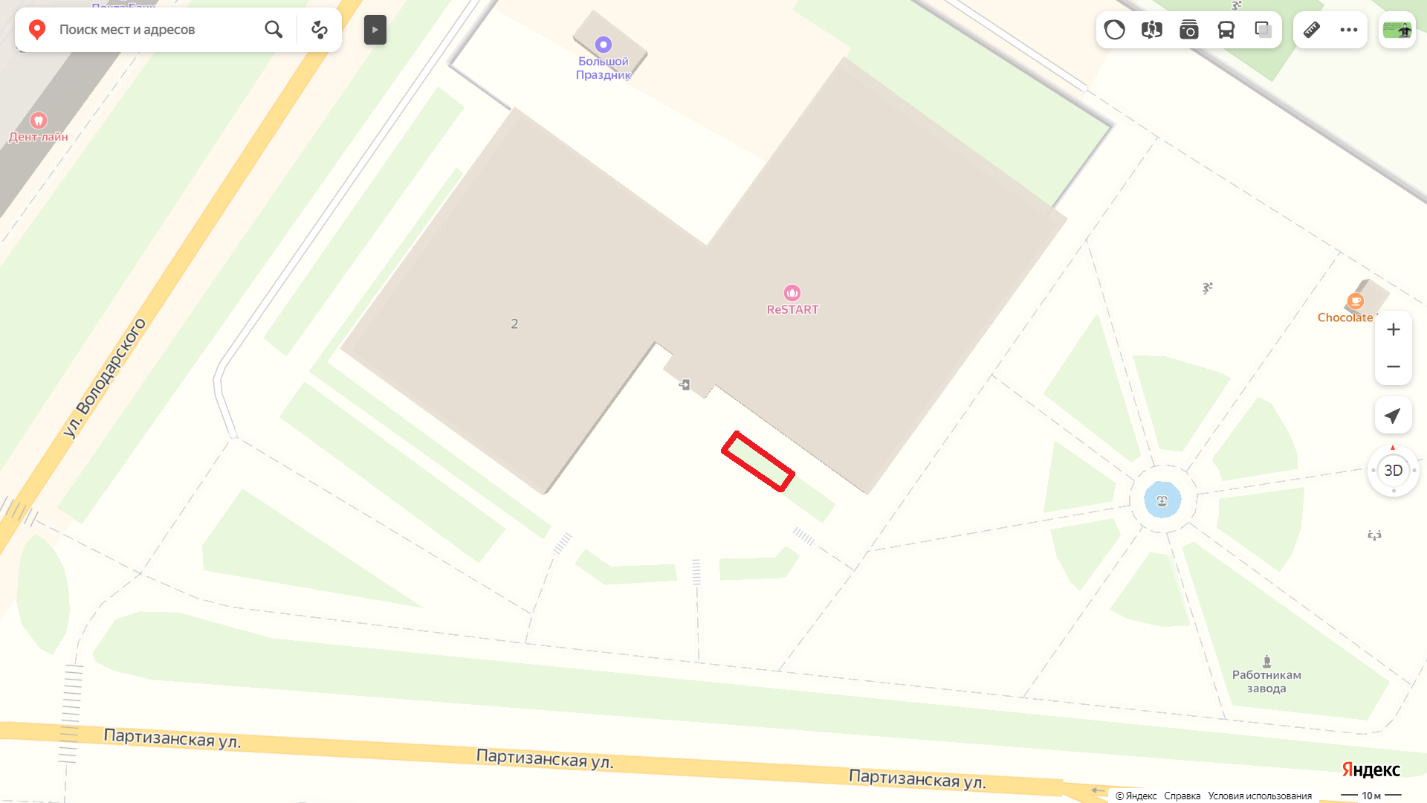  - Часть имущества площадью 17,5 кв. м., предоставляемого в аренду под размещение временного развлекательного сооружения (аттракциона)Параметры аттракциона (ГОСТ Р 56253-2014)Приложение №2  К договору аренды имущества от ____________№___АКТ ПРИЕМА-ПЕРЕДАЧИ ИМУЩЕСТВАг. Куйбышев                                                                             "___" ______________ 2023 года
Новосибирская область           Муниципальное бюджетное  учреждение спорта города Куйбышева Куйбышевского района Новосибирской области «Спортивно-оздоровительный центр города Куйбышева» именуемое в дальнейшем «Арендодатель», в лице директора Сидарук Владимира Владимировича, действующего на основании  Устава, с одной стороны, и   ________________, ____ года рождения, паспорт ___ номер ____, выдан _________________ ____года, зарегистрированный по адресу: _______________, именуемый в дальнейшем «Арендатор»,  с другой стороны, вместе именуемые «Стороны», подписали настоящий акт о нижеследующем:Арендодатель передает, а Арендатор принимает во временное пользование и владение (аренду) имущество – часть недвижимого муниципального имущества – нежилого здания Спортивно-оздоровительный комплекс, с кадастровым номером 54:34:011701:22, расположенного по адресу: Российская Федерация, Новосибирская область, город Куйбышев, улица Партизанская, дом 2, в размере 17,5 кв.м. (далее – Имущество), для размещения временного развлекательного сооружения (аттракциона). Имущество предоставляется Арендатору в целях размещения временного развлекательного сооружения (аттракциона) строго в соответствии со схемой и параметрами, указанными в Приложении 1 к настоящему договору. На момент передачи Имущество находится в надлежащем / ненадлежащем для использования по назначению состоянии. Осмотр Имущества выявил / не выявил существенных недостатков (в случае выявления недостатков, указываются конкретные недостатки)Арендатор произвел осмотр Имущества, ознакомился с его количественными и качественными характеристиками и не имеет претензий к Арендодателю (при отсутствии выявленных недостатков). Настоящий акт приема-передачи является неотъемлемой частью договора
аренды имущества от "___" _______________ 20__ г.Арендодатель:                                                                        Арендатор:Директор                                                МБУС «СОЦ» ____________В.В. Сидарук                                _______________/ _______________ МБУС «Спортивно-оздоровительный центр города Куйбышева»632385, Новосибирская область, г. Куйбышев,ул. Партизанская, 2  ОГРН 1135485001090 ИНН 5452116578    КПП 545201001, л/с 455070015   р/с 03234643506301015100корр. счет 40102810445370000043Сибирское ГУ Банка России // УФК по Новосибирской области г. НовосибирскБИК 015004950, ОКТМО 50630101001ОКОПФ 20903, ОКПО/ОКОГУ 26328117/4210007ОКАТО/ОКФС 50415000000/14Факс 8(383) -62-51-691Тел. 8(383)-62-51-691sok_olimp@mail.ru№Вид аттракциона(ГОСТ Р 56253-2014)Макс. параметры (ширина/длина), не более (м)Площадь не более   (м2)1Аркадный аттракцион2,10*8,317,5МБУС «Спортивно-оздоровительный центр города Куйбышева»632385, Новосибирская область, г. Куйбышев,ул. Партизанская, 2  ОГРН 1135485001090ИНН 5452116578    КПП 545201001л/с 455070015   р/с 03234643506301015100корр. счет 40102810445370000043Сибирское ГУ Банка России // УФК по Новосибирской области г. НовосибирскБИК 015004950ОКТМО 50630101001ОКОПФ 20903ОКПО/ОКОГУ 26328117/4210007ОКАТО/ОКФС 50415000000/14Факс 8(383) -62-51-691Тел. 8(383)-62-51-691sok_olimp@mail.ru